OrganizatorSzkolny Związek Sportowy w OpoluPartnerzy:Ludowy Klub Sportowy Zarzewie w PrudnikuOpolski Związek Szachowy
Celwyłonienie szkolnych mistrzów województwa w szachach w kategoriach:
- indywidualnej chłopców
- indywidualnej dziewcząt
- drużynowej(3 chłopców + jedna dziewczyna)popularyzacja szachów – gra on-line
TerminTurniej zostanie rozegrany w dniu 9.12.2020 r. – rozpoczęcie godz. 1600.Obowiązuje zalogowanie się do turnieju na 10 minut przed jego rozpoczęciem
Sposób przeprowadzenia zawodówTurniej zostanie przeprowadzony na platformie www.chess.com/home Każdy uczestnik turnieju musi się zarejestrować na powyższej platformieZawodników zgłasza szkoła poprzez System Rejestracji SZS (01.12.2020-7.12.2020)W rejestracji zawodników w uwagach należy przy każdym nazwisku podać nawę użytkownika na chess.com oraz ranking szachowy (jeśli zawodnik posiada).Zgłoszony zawodnik musi podać adres e-mail, na który otrzyma zaproszenie do zawodów – link turniejowy.Turniej odbędzie się systemem szwajcarskim na dystansie 7 rund, tempo gry 8 min + 5 sekund na każdy ruch w partii. Każda runda rozpoczyna się 5 sekund po zakończeniu ostatniej partii w poprzedniej rundzie.Nie ma możliwości „zapauzowania" rundy. Jeśli gracz nie jest połączony z „Live Chess” w momencie startu rundy, otrzymuje 0 punktów za tę rundę.Gracze mogą śledzić partie na żywo w zakładce partii na stronie turnieju (obok zakładki z wynikami).Orientacyjny czas trwania turnieju 2,0 – 2,5 godziny. Platforma chess.com oferuje na bieżąco informację o wynikach w turnieju.Po dwóch godzinach po zakończeniu turnieju zostanie opublikowany komunikat końcowy z klasyfikacjami indywidualnymi dziewcząt i chłopców oraz drużynowa – klasyfikacja szkół.Dla szkoły punktuje 4 zawodników z najlepszymi wynikami w turnieju, szkoła może zgłosić do zawodów dowolną ilość zawodników.Turniej może odbywać się przy maksymalnej ilości 30 zawodników. 
W przypadku gdy do turnieju zgłosi się 31 lub więcej zawodników impreza odbędzie się dwuetapowo. Eliminacje 9.12.2020 r. (turnieje eliminacyjne odbywać się będą równolegle – rozpoczęcie godz. 1600) po których wyłoniona zostanie najlepsza 30 zawodników. Turniej finałowy odbędzie się w dniu 10.12.2020 r. o godz. 1600.
W turniejach eliminacyjnych zawodnicy zostaną podzieleni na grupy według rankingu, tak by średnie rankingowe turniejów były zbliżone.W sprawach spornych decyduje sędzia główny zawodówZasady klasyfikacji 
Klasyfikacja indywidualna – zgodnie z tabelą wyników na chess.com po zakończeniu turnieju. Wyodrębniona zostanie klasyfikacja dziewcząt i chłopców.Klasyfikacja drużynowa stanowić będzie sumę punktów 4 najlepszych zawodników z danej szkoły (w tym 1 dziewczyna), na które składać się będą punkty uzyskane przez zawodnika w turnieju + punkty za zajęte miejsce według poniższej tabeli.     Powyższe punkty dotyczą turnieju finałowego, w przypadku gdy zawodnik kończy swój 
     udział na turnieju eliminacyjnym, do klasyfikacji drużynowej doliczone będą zdobyte 
     przez niego punkty w tym turnieju.NagrodyZa zajęcie pierwszych trzech miejsc w klasyfikacji indywidualnej dziewcząt 
i chłopców - pamiątkowe medale i dyplomy.Za zajęcie miejsc 1 -3 w klasyfikacji drużynowej szkół - puchar z pamiątkowym nadrukiem.Sędziowanie :Sędzia główny zawodów: Jan Siekaniec Sprawy różneWszelkie zapytania w sprawie turnieju należy kierować do jego administratora na adres jan.s1@vp.pl 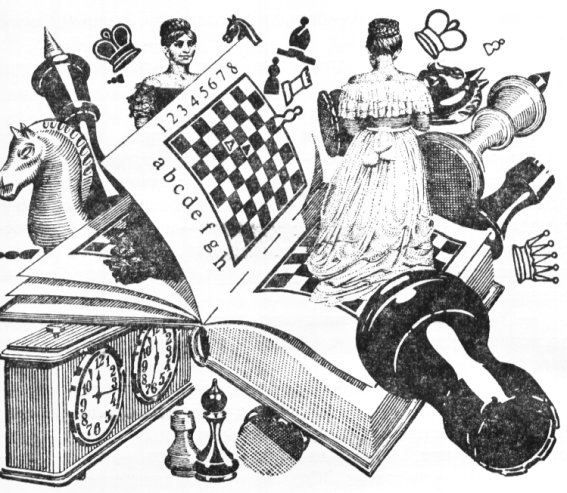 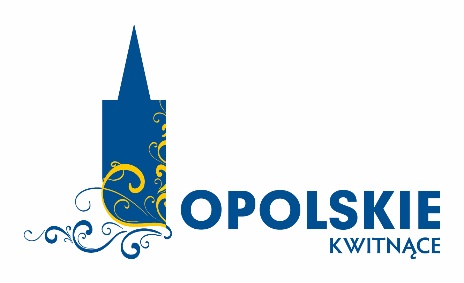 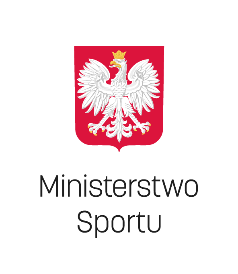 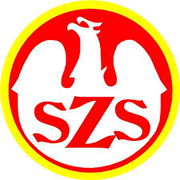         Igrzyska Dzieci 2020       Szkolne Mistrzostwa Opolszczyzny                         w szachach on-line                  w ramach Wojewódzkich Igrzysk SzkółI miejsce 10 pkt.VI miejsce 5 pkt.II miejsce 9 pkt.VII miejsce 4 pkt.III miejsce 8 pkt.VIII miejsce 3 pkt.IV miejsce 7 pkt.XII miejsce2 pkt.V miejsce 6 pkt.XIII miejsce 1 pkt.